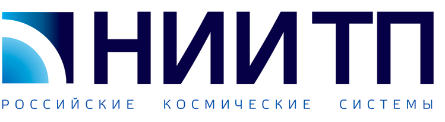 Направления подготовки, востребованные в АО «НИИ ТП» на 2024г.Наименование образовательной организации высшего образованияУровень образованияСпециальность / направление подготовкиМосковский авиационный институт (национальный исследовательский университет)Бакалавриат09.03.01Информатика и вычислительная техникаМосковский авиационный институт (национальный исследовательский университет)Бакалавриат09.03.02Информационные системы и технологииМосковский авиационный институт (национальный исследовательский университет)Бакалавриат09.03.03Прикладная информатикаМосковский авиационный институт (национальный исследовательский университет)Бакалавриат09.03.04Программная инженерияМосковский авиационный институт (национальный исследовательский университет)Бакалавриат10.05.03Информационная безопасность автоматизированных системМосковский авиационный институт (национальный исследовательский университет)Бакалавриат11.03.01 РадиотехникаМосковский авиационный институт (национальный исследовательский университет)Бакалавриат11.03.02Инфокоммуникационные технологии и системы связиМосковский авиационный институт (национальный исследовательский университет)Специалитет11.05.01 Радиоэлектронные системы и комплексыМосковский авиационный институт (национальный исследовательский университет)Бакалавриат12.03.01 ПриборостроениеМосковский авиационный институт (национальный исследовательский университет)Специалитет24.05.01Проектирование, производство и эксплуатация ракет и ракетно-космических комплексовМосковский авиационный институт (национальный исследовательский университет)Бакалавриат27.03.01Стандартизация и метрологияМосковский государственный технический университет имени Н.Э. Баумана (национальный исследовательский университет)Бакалавриат01.03.02Прикладная математика и информатикаМосковский государственный технический университет имени Н.Э. Баумана (национальный исследовательский университет)Бакалавриат01.03.04 Прикладная математикаМосковский государственный технический университет имени Н.Э. Баумана (национальный исследовательский университет)Бакалавриат09.03.01Информатика и вычислительная техникаМосковский государственный технический университет имени Н.Э. Баумана (национальный исследовательский университет)Бакалавриат09.03.02Информационные системы и технологииМосковский государственный технический университет имени Н.Э. Баумана (национальный исследовательский университет)Бакалавриат09.03.03 Прикладная информатикаМосковский государственный технический университет имени Н.Э. Баумана (национальный исследовательский университет)Бакалавриат09.03.04 Программная инженерияМосковский государственный технический университет имени Н.Э. Баумана (национальный исследовательский университет)Магистратура09.04.04 Программная инженерияМосковский государственный технический университет имени Н.Э. Баумана (национальный исследовательский университет)Специалитет10.05.01 Компьютерная безопасностьМосковский государственный технический университет имени Н.Э. Баумана (национальный исследовательский университет)Специалитет10.05.03Информационная безопасность автоматизированных системМосковский государственный технический университет имени Н.Э. Баумана (национальный исследовательский университет)Специалитет11.05.01Радиоэлектронные системы и комплексыМосковский государственный технический университет имени Н.Э. Баумана (национальный исследовательский университет)Специалитет12.05.01   Электронные и оптико-электронные приборы и системы специального назначения                Московский государственный технический университет имени Н.Э. Баумана (национальный исследовательский университет)Специалитет24.05.01                   Проектирование, производство и эксплуатация ракет и ракетно-космических комплексовМосковский государственный технический университет имени Н.Э. Баумана (национальный исследовательский университет)Специалитет27.03.01 Стандартизация и метрологияМИРЭА - Российский технологический университетБакалавриат09.03.01Информатика и вычислительная техникаМИРЭА - Российский технологический университетБакалавриат09.03.02Информационные системы и технологииМИРЭА - Российский технологический университетБакалавриат09.03.03 Прикладная информатикаМИРЭА - Российский технологический университетБакалавриат09.03.04 Программная инженерияМИРЭА - Российский технологический университетСпециалитет11.05.01Радиоэлектронные системы и комплексыМИРЭА - Российский технологический университетБакалавриат12.03.01ПриборостроениеМИРЭА - Российский технологический университетМагистратура12.04.01ПриборостроениеНациональный исследовательский университет МЭИБакалавриат09.03.01Информатика и вычислительная техника Национальный исследовательский университет МЭИСпециалитет11.05.01Радиоэлектронные системы и комплексыНациональный исследовательский университет МЭИБакалавриат12.03.01ПриборостроениеФГАОУ ВО «Московский физико-технический институт (национальный исследовательский университет)» (МФТИ) Бакалавриат01.03.02 Прикладная математика и информатикаФГАОУ ВО «Московский физико-технический институт (национальный исследовательский университет)» (МФТИ)Бакалавриат 03.03.01Прикладная математика и физикаФГАОУ ВО «Московский физико-технический институт (национальный исследовательский университет)» (МФТИ)Бакалавриат09.03.01Информатика и вычислительная техника ФГАОУ ВО «Национальный исследовательский ядерный университет» (МИФИ)Бакалавриат09.03.01Информатика и вычислительная техника Московский государственный университет геодезии и картографии (МИИГАиК)Специалитет12.05.01Электронные и оптико-электронные приборы и системы специального назначенияМосковский государственный университет геодезии и картографии (МИИГАиК)Бакалавриат21.03.03Геодезия и дистанционное зондированиеМосковский государственный университет геодезии и картографии (МИИГАиК)Бакалавриат21.05.01Прикладная геодезияМосковский институт электронной техники (МИЭТ)Бакалавриат01.03.04Прикладная математикаМосковский институт электронной техники (МИЭТ)Бакалавриат09.03.01Информатика и вычислительная техникаМосковский институт электронной техники (МИЭТ)Бакалавриат11.03.01Радиотехника МГТУ СТАНКИНБакалавриат09.03.01Информатика и вычислительная техникаМГТУ СТАНКИНБакалавриат09.03.02Информационные системы и технологииМГТУ СТАНКИНБакалавриат09.03.03Прикладная информатикаМГТУ СТАНКИНБакалавриат09.03.04 Программная инженерияМГТУ СТАНКИНБакалавриат20.03.01Техносферная безопасностьФГАОУ ВО «Московский политехнический университет» (МПУ)Бакалавриат09.03.02Информационные системы и технологииФГАОУ ВО «Московский политехнический университет» (МПУ)Бакалавриат09.03.03 Прикладная информатикаМГУ им. М.В. ЛомоносоваБакалавриат09.03.03Прикладная информатика